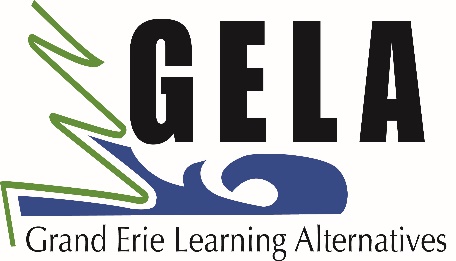 SUMMER SCHOOL 2018Brantford Collegiate Institute & V.S., 120 Brant Ave., Brantford, ON N3T 3H3Hagersville Secondary School, 70 Parkview Rd., Hagersville, ON N0A 1H0(519) 753-6079    www.granderie.ca/gelaSUMMER LITERACY & NUMERACY PROGRAM, ELEMENTARYSemester 1: Wed., July 4, 2018 – July 13, 2018 (8 days)Semester 2: Tues., July 17, 2018 – July 26, 2018 (8 days)8:00 a.m. to 2:15 p.m.Students can register for Semester 1, Semester 2 or both semesters.This Summer School program is for students currently in grades 6 & 7 and is offered by the Grand Erie District School Board to provide students with the opportunity to improve their Basic Skills in Literacy and Numeracy.  Students will also have opportunities to participate in physical activities and explore the arts.Program offered at the following schools: Brantford Collegiate Institute – 120 Brant Avenue, BrantfordHagersville Secondary School – 70 Parkview Road, HagersvilleREGISTRATION:All students have to be recommended by the principal and enrolled through their home school. All courses are offered subject to sufficient enrollment and teacher availability. Students will be notified ONLY if a class is cancelled or if it will be held at an alternate site. Please see your teacher and/or Learning Resource Teacher for more information.  Please complete forms online at and then submit to your present school.www.granderie.ca/ContinuingEducation/Departments/SummerSchoolImportant: Deadline for registration is June 28, 2018